	OROSZI KÖZSÉG POLGÁRMESTERE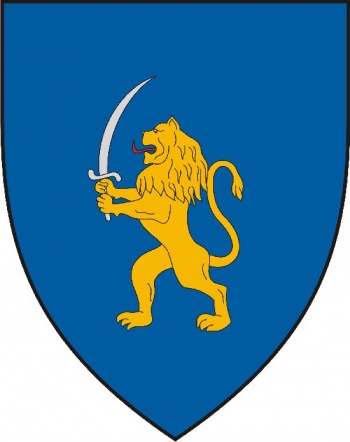 	8458, Oroszi, Szabadság u. 27.	e-mail: onkormanyzat@oroszi.hu__________________________________________________________________________________________M  E  G  H  Í  V  ÓOroszi Község Önkormányzatának Képviselő-testülete2017. január 26-án (csütörtökön) 1700 órai kezdettel nyilvános ülésttart, melyre meghívom.Az ülés helye: Oroszi Művelődési Ház 		          8458 Oroszi, Szabadság utca 27.       N A P I R E N DT á r g y :		Előadó:Az ülésen való megjelenésére feltétlen számítok. Esetleges távolmaradását kérem, szíveskedjen előre bejelenteni.O r o s z i , 2017. január 23.	Dániel Ferenc                                                                                                                  	 polgármesterOroszi Község Önkormányzata Szervezeti és Működési Szabályzatáról szóló 4/2015. (IV.10.) önkormányzati rendelet módosításaDániel FerencpolgármesterTruemaker Kft. vételi ajánlata az Oroszi 37/7, 37/8, 37/9, 37/10, 37/11, 37/12, 37/13 és 37/14 hrsz.-ú ingatlanokraDániel FerencpolgármesterBeszámoló az Észak-Balatoni Térség Regionális Települési Szilárdhulladék Kezelési Önkormányzati Társulás 2016. évi tevékenységérőlDániel FerencpolgármesterA kötelező felvételt biztosító általános iskola körzethatárának véleményezéseDániel FerencpolgármesterA polgármester illetményének megállapítása, az alpolgármester tiszteletdíjaBendes István jegyzőA polgármester 2017. évi szabadságának megállapításaBendes István jegyző